Agenda for 7/26/2017 Leadership Council meeting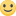 Pray In-Rev CC

Spiritual practice- Bringing Spirit into Church Business- Share what is happening in our lives. Prayer request. (Try to keep it brief) :)

Approval of May 2017 CORE Leadership meeting minutes

Old business:

“Community First.” Progress 

Handicap accessible facilities (Women's bathroom) and ADA compliance- ongoingFun day- UpdatesMission Statement – Decide on the statement
New Business:Policy and Procedures- Approval of and add new ones if necessary
Heartfest August 19th- Discussion
Minister's report
Financial report
Pray Out